City of Carbondale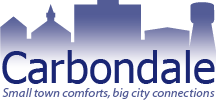 234 Main Street P.O. Box 70Carbondale, Kansas 66414Phone:  785-836-7108 Fax: 785-836-7942Email:  cityhall@carbondaleks.comWebsite:  carbondaleks.comRecord RequestName:_____________________________________			Home Phone:__________________________Address:___________________________________			 Cell Phone:___________________________Time:  The city will gladly process your request as soon as possible, however we have up to 3 business days to complete any request.  No all records are open for public viewing.Record Requested:  Please provide as specific a description as possible of the record(s) you desire to inspect.  Include record titles, dates and the names of city agencies/departments which produced or hold the record(s).1._________________________________________________________________________________________________________2._________________________________________________________________________________________________________3._________________________________________________________________________________________________________4._________________________________________________________________________________________________________Continue on back as needed   Fees:  A fee for providing access to public records is authorized by state law and has been established by the city governing body.  These charges are set at a level to compensate the city for the actual costs incurred in honoring your request.  The charge to you is $0.25 per copy plus $15.00 per hour which is the cost of staff time if the information is not readily available and needs to be researched.  All fees must be paid before the information will be released.  Your copy of this form is your receipt.  Please ReadSection 11 of the Open Public Records Act makes it a criminal offense for any person to knowingly sell, give or receive, for the purpose of selling or offering for sale any property or service to persons listed therein, any list of names and addresses contained in or derived from public records.  Consequently, custodians must not provide open public records to a requester when they know that those records will be used in violation of Section 11.I have read and understand the above statement and will not use the records provided for the above purposes._________________________________________________                                                                                                          Signature of Requester  ………………………………………………………………………………………………………………………………………………To be completed by Record CustodianDate of Request:________________________				         Date Completed:________________________   ____   Copies at $0.25 each	$_________________________   Staff Hours at $ 15.00/hour	$_____________________		Total Charges	$_____________________     Record Custodian:______________________________________Revised 10-13-2021